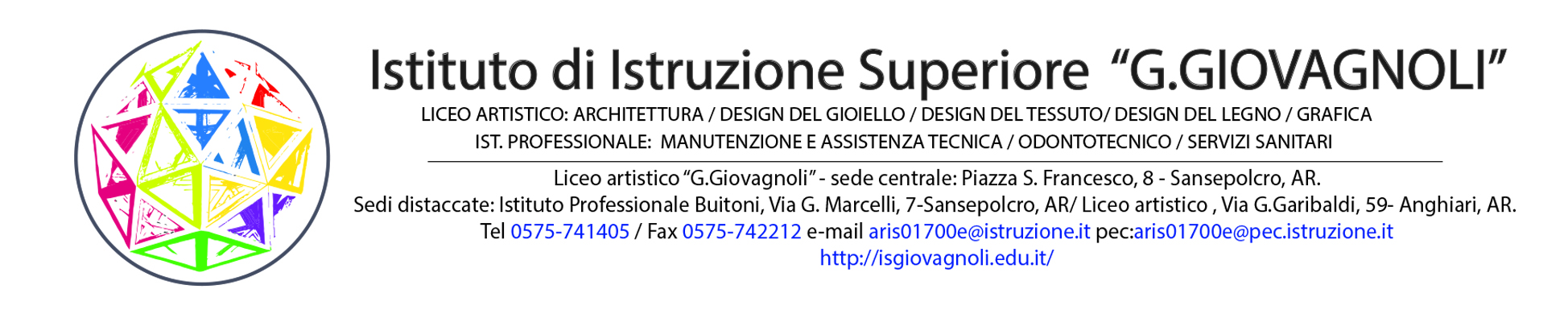 ALLEGATO 2: GRIGLIA DI VALUTAZIONE PER ESPERTI DI LINGUA INGLESETabella di valutazione dei titoli:Data										FirmaTutti i titoli devono essere pertinenti al settore di interventoPunteggioPunti determinati dal candidatoPunti assegnatiCorso di studi dalla istruzione primaria alla laurea conseguito nel paese straniero la cui lingua è oggetto del percorso formativo (lingua inglese)24 puntiCorso di studi dalla istruzione primaria al diploma conseguito nel paese straniero la cui lingua è oggetto del percorso formativo (lingua inglese) e laurea in lingue e letteratura straniere conseguita in un paese diverso da quello in cui è stato conseguito il diploma20 puntiLaurea non specifica in lingue e letterature straniere unita a certificazione coerente con QCER15 puntiMaster, Specializzazione e perfezionamento, coerenti con il progetto4 punti per ciascun titolo (fino ad un massimo di 36 punti)Esperienze di insegnamento di lingua inglese2 punti per ciascun anno (fino ad un massimo di 20 punti)Partecipazione a progetti o sperimentazioni di rilevanza nazionali1 punto per ciascun titolo (fino ad un massimo di 5 punti)Possesso di Certificazioni informatiche2 punti per ciascun titolo (fino ad un massimo di 6 punti)Dottorati di ricerca5 punti (si valuta un solo dottorato)Pubblicazioni1 punto per ciascun titolo (fino ad un massimo di 5 punti)